Your recent request for information is replicated below, together with our response.1. Can you confirm if XXXX XXXX contacted Information Assurance, or the Force Information Manager as it was known in March 2013, to ensure the details of his proposed ISA with XXXX XXXX and XXXX XXXX were registered and added either to the Force Register, as it was known in March 2013, or the ISA Register, as it was known from October 2013 onwards?2. The fact both agreements contain an incorrect date i.e. 22nd March 2012, suggests that neither of these documents went through any form of validation or standard operating procedure, as per the attached SOP (PS_Information_Sharing_SOP), please can you confirm the accuracy of this statement? In terms of Section 17 of the Act, I can confirm that the information you seek is not held by Police Scotland.To be of assistance I can advise that after extensive searching no information relating to your query was found. Police Scotland holds data in line with the Records Retention Standard Operating Procedure which is publicly available. I have linked the document below. Police Scotland Record Retention Standard Operating ProcedureIf you require any further assistance, please contact us quoting the reference above.You can request a review of this response within the next 40 working days by email or by letter (Information Management - FOI, Police Scotland, Clyde Gateway, 2 French Street, Dalmarnock, G40 4EH).  Requests must include the reason for your dissatisfaction.If you remain dissatisfied following our review response, you can appeal to the Office of the Scottish Information Commissioner (OSIC) within 6 months - online, by email or by letter (OSIC, Kinburn Castle, Doubledykes Road, St Andrews, KY16 9DS).Following an OSIC appeal, you can appeal to the Court of Session on a point of law only. This response will be added to our Disclosure Log in seven days' time.Every effort has been taken to ensure our response is as accessible as possible. If you require this response to be provided in an alternative format, please let us know.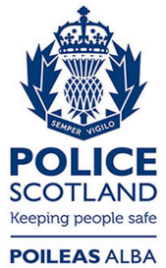 Freedom of Information ResponseOur reference:  FOI 23-1811Responded to:  10 August 2023